Estimados Padres: 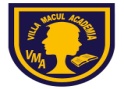  En atención a los índices de Calidad del Aire que decreta el Ministerio del Medio Ambiente,  informamos a Ud. Las recomendaciones dadas por el Ministerio de Educación  para llevar a cabo en los días  donde existan altos índices de calidad del aire en partículas, con el fin de  evitar complicaciones o enfermedades respiratorias en los estudiantes, limitando la   actividad aeróbica en las clases de Educación Física hasta llegar a la suspensión total de actividad física durante la jornada escolar.A continuación se detalla  el Instructivo a utilizar en caso de presentar altos índices de Calidad del aire en partículasLa condición ambiental se establece según la medición que se realiza a través de parámetros que se indican en la siguiente tabla:Índices de Calidad del Aire en Partículas (ICAP)Los días de Alerta ambiental se disminuirá el ritmo y frecuencia de la actividad física en la clase de Educación Física, para prevenir algún tipo de enfermedad respiratoria.Los días de Preemergencia y emergencia ambiental no se realizarán clases de Educación Física, las cuales serán reemplazadas por otro tipo de actividades realizadas al interior del aula.Se solicita evitar que los estudiantes traigan  balones, cuerdas o cualquier otro implemento que requiera actividad física durante los recreos.Agradeciendo desde ya su cooperaciónSaluda atentamente a Ud.Comunidad Villa Macul Academia.Condición AmbientalÍndice de calidad del aire a partículasRecomendacionesBueno0 a 99No hay restriccionesRegular100 a 199Limitar la actividad aeróbica en las clases de Educación FísicaAlerta200 a 299Suspensión total de la actividad física aeróbicaPreemergencia300 a 499Suspender la actividad físicaEmergencia500 o superiorSuspender la actividad física